Example Field Mapping with ShopifyHere are the most common fields with the rules engine that you can compare for rules.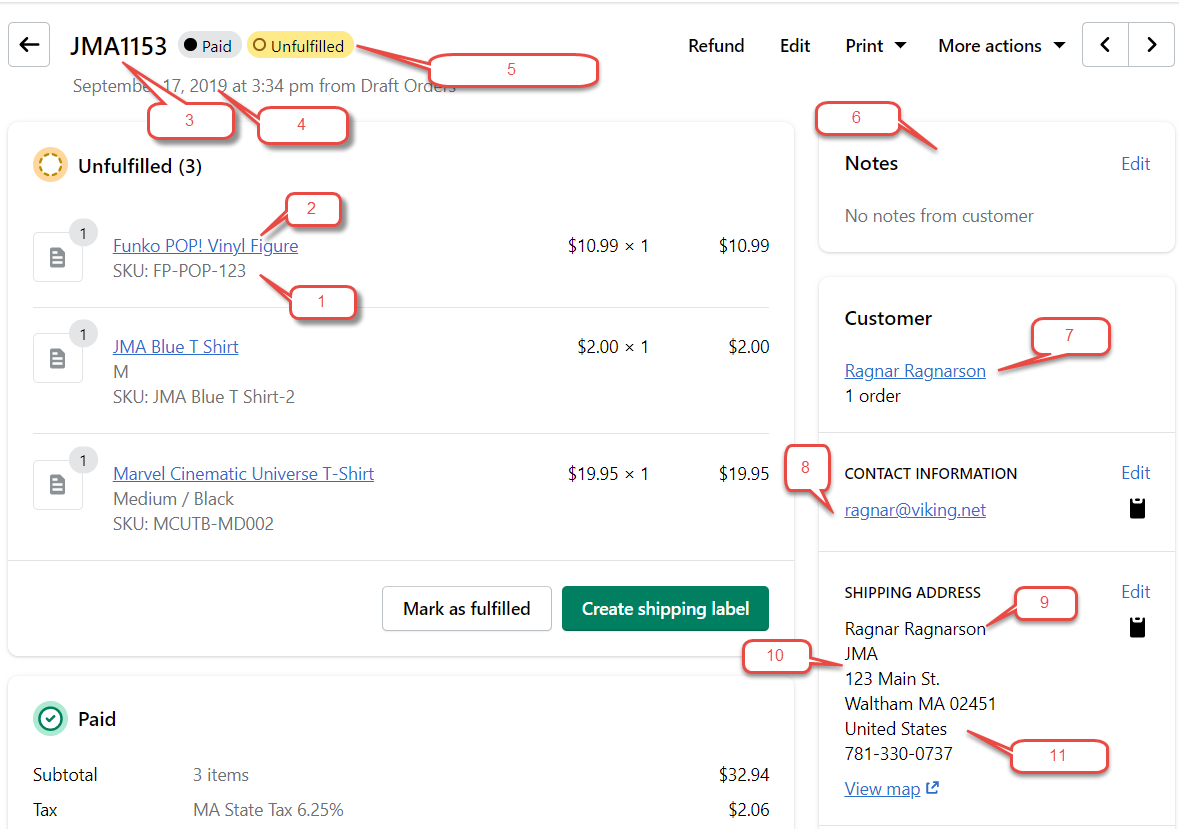 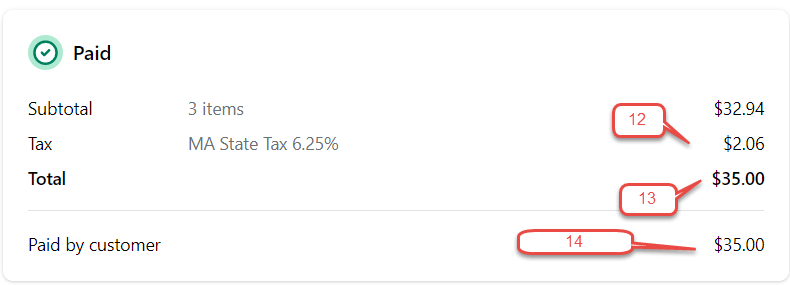 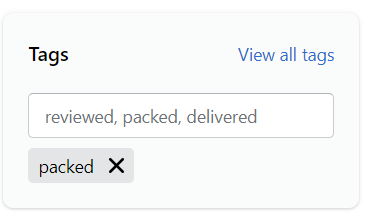 NumberConnex Field NameDescription1SKUQuickBooks item name or SKU, if QuickBooks Online.2NameQuickBooks item description. If no SKU, you can add a rule to map item name to the QuickBooks item name or SKU field.3Order NumberQuickBooks order number.4Creation DateQuickBooks order date.5Order StatusNever mapped to QuickBooks. Used to compare fields.6Private NotesMapped to the QuickBooks private notes field.7Billing Full NameUsed for customer matching. Mapped to the QuickBooks display name as field.8Billing EmailMapped to the QuickBooks customer email field. Used for rule comparisons.9Shipping Full NameUsed for customer matching, if the user selects shipping name. Mapped to the QuickBooks display name as field.10Billing and Shipping CompanyMapped to the QuickBooks billing company name and shipping name fields. 11Billing and Shipping CountryUsing the rules engine, country can be omitted from the order. Billing or shipping country can be used to compare rules.12Order TaxMapped as a line item, if the user selects this setting.13Order TotalUsed to compare rules. Connex sends line items to QuickBooks and QuickBooks calculates the order total.14Order BalanceUsed to compare rules. The amount that the customer must owes.15Order TagsUsed to compare rules. An order can have multiple tags.16 Tracking detailsBrought in as a line item17 Shipping CarrierBrought in as a line item 18Shipping CostBrought in as a line item